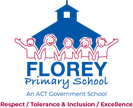 Annual School Board Report2018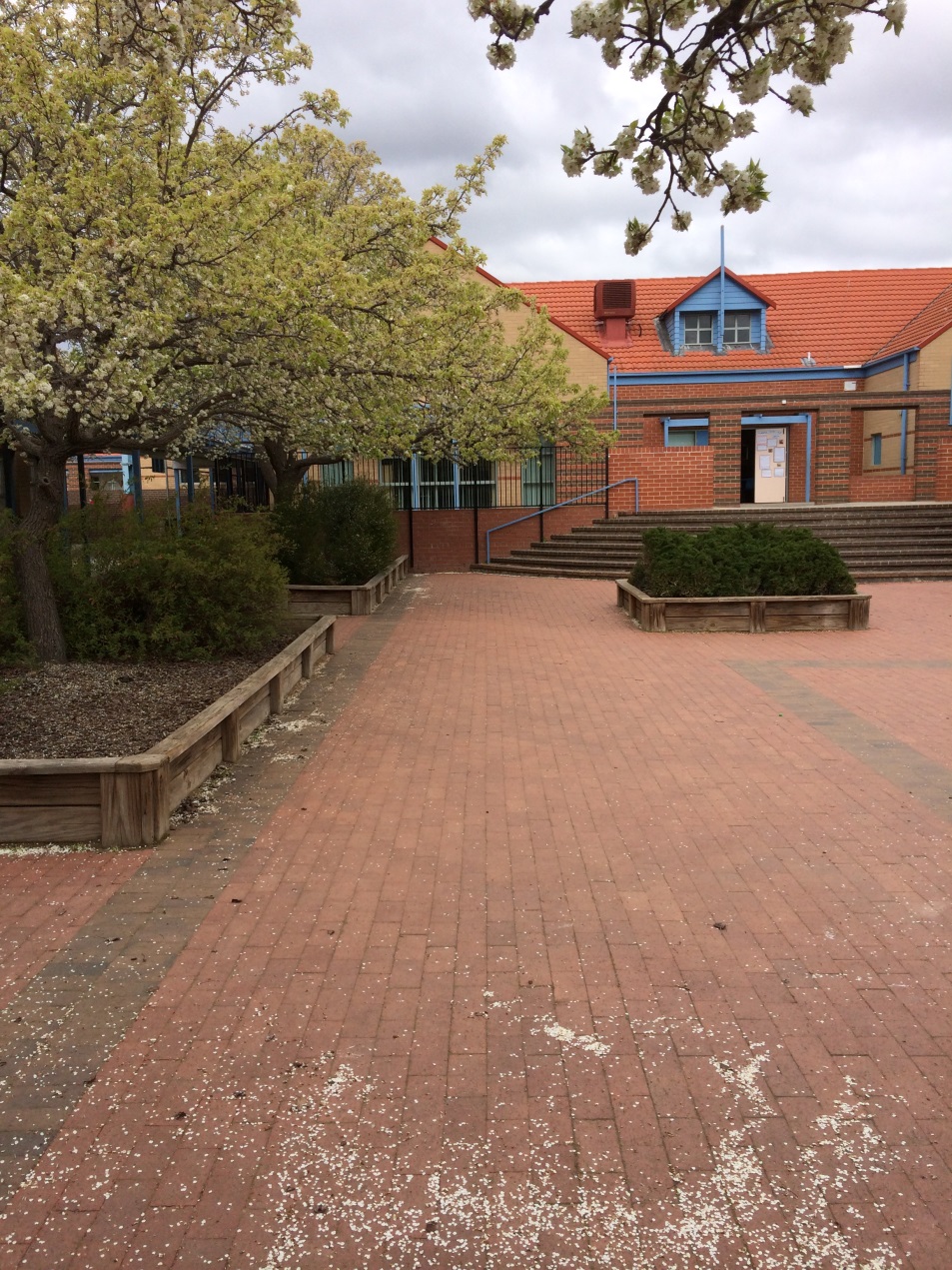 This page is intentionally left blank.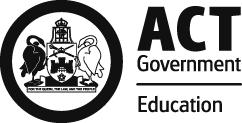 This report supports the work being done in the ACT Education Directorate, as outlined in Strategic Plan 2018-21: A Leading Learning Organisation.AccessibilityThe ACT Government is committed to making its information services, events and venues accessible to as many people as possible.If you have difficulty reading a standard document and would like to receive this publication in an alternate format, such as large print and audio, please telephone (02) 6247 4580.If English is not your first language and you require the translating and interpreting service, please telephone 13 14 50.If you are deaf or hearing impaired and require the National Relay Service, please telephone 13 36 77.© Australian Capital Territory, Canberra, 2018Material in this publication may be reproduced provided due acknowledgement is made.Reporting to the communitySchool report to communities in range of ways, including through:Annual School Board Reportsa (5-year) School Improvement Plan (formerly School Strategic Plan)annual Impact Reports/ Annual Action Plan Reportsnewslettersother sources such as My School.Summary of School Board activityThe Board congratulates the students, staff and parents of Florey Primary School for a successful 2018, and for creating an open and caring environment that we can all enjoy.This year, Board members focussed on:Further successes with the Positive Behaviours for LearningImplementation and revision of school guidelines and policiesFlorey Primary School’s vision is helping our children reach their educational potential through a supportive and individual teaching program and learning environment. Our educators continually are using assessment data to respond to the individual needs of the child, whilst involving the community to assist in our children’s learning.I congratulate our Principal, Felicity Bruce on her continued outstanding leadership of her wonderful team of educators - time and again they demonstrated a willingness to go above and beyond the call of duty in the service of their profession. To all our teachers and support staff, a heartfelt thank you.I also wish to thank the P and C and Board Members for their efforts in providing improvements within the school community throughout 2018.  It has been my pleasure to chair the Florey Primary School Board this year and work with our dedicated staff and parents.School ContextOver the past seven years the demographics of Florey Primary School have shown a gradual increase in total numbers of students until 2017 when the numbers have started to decline. While the percentage of language background other than English (LBOT) students has remained relatively consistent. The number of students in the bottom quarter of the Index of Community Socio-Educational Advantage (ICSEA) has remained relatively consistent over the past four years, while the number in the top quarter ICSEA has continued to drop over the seven years. The number of boys at the school has been greater than the number of girls for the last two years. There is a variation in student enrolment from the two data sources. This is due to the time of the year when data is collected as the number of students attending the school fluctuates throughout the year.Table: Student population changes in the primary school sector from 2012 to 2018 Source: myschool.edu.au May 2019Table: Distribution of students by ICSEA  Source: myschool.edu.au May 2019Student InformationStudent enrolmentIn 2018 there were a total of 427 students enrolled at this school.Table: 2018 Student enrolment*Language Background Other Than EnglishSource: Analytics and Evaluation, December 2018Student attendanceThe following table identifies the attendance rate of students by year level during 2018. Student attendance rate is the percentage of school days attended by students in each year level at the school. Student attendance is measured over two school terms; that is from the first day of the school year for students in term 1 to the last day of term 2.Table: 2018 Attendance rates in percentages*Source: Analytics and Evaluation, December 2018* Attendance data for 2018 have been derived from a school administration system in the process of implementation. Care should be taken when comparing these data with data from previous years and from other jurisdictions.Supporting attendance and managing non-attendanceAll ACT public schools put into effect the education participation requirements in the Education Act 2004 and the responsibilities of schools in relation to compulsory education. The Education Directorate’s Education Participation (Enrolment and Attendance) Policy describes its position with regard to supporting attendance and managing non-attendance. A suite of procedures supports the implementation of the policy. Please refer to https://www.education.act.gov.au/ for further details.Staff InformationTeacher qualificationsAll teachers at this school meet the professional requirements for teaching in an ACT public school. The ACT Teacher Quality Institute (TQI) specifies two main types of provision for teachers at different stages of their career, these are detailed below.Full registration is for teachers with experience working in a registered school in Australia or New Zealand who have been assessed as meeting the Proficient level of the Australian Professional Standards for Teachers.Provisional registration is for newly qualified teachers or teachers who do not have recent experience teaching in a school in Australia and New Zealand. Many teachers moving to Australia from another country apply for Provisional registration.Workforce compositionWorkforce composition for the year of reporting is highlighted in the following table. The data is taken from the school’s verified August staffing report. For reporting purposes it incorporates all school staff including preschools, staff absent for a period of less than four consecutive weeks and staff replacing staff absent for more than four consecutive weeks. It does not include casuals and staff absent for a period of four consecutive weeks or longer.The Education Directorate is required to report Aboriginal and Torres Strait Islander staff figures.  As of June 2018, 101 Aboriginal and Torres Strait Islander staff members were employed across the Directorate.Table: 2018 Workforce composition numbersSource: This data is from the 2018 August census date and is calculated using the parameters provided by the ABS.School Review and DevelopmentThe ACT Education Directorate’s Strategic Plan 2018-2021 provides the framework and strategic direction for School Improvement Plans (formerly School Strategic Plans). This is supported by the school performance and accountability framework, ‘People, Practice and Performance: School Improvement in Canberra Public Schools, A Framework for Performance and Accountability’. This framework has school improvement at its centre, with the National School Improvement Tool (NSIT) as its core feature, providing support to achieve high standards in student learning, innovation and best practice in ACT public schools.Prior to 2016 all ACT public schools participated in a four-year cycle of school review and development. In the fourth year schools underwent an external validation process. In 2016 this changed to a five-year cycle with an External School Review at the end.Our school will be reviewed in 2020. A copy of the most recent validation report can be found on our school website.School SatisfactionSchools use a range evidence to gain an understanding of the satisfaction levels of their parents and carers, staff and students. In August/ September of this reporting period ACT schools undertook a survey to gain an understanding of school satisfaction at that time. This information was collected from Staff, parents and students from year 5 and above (with the exception of students in special schools) through an online survey.Overall SatisfactionIn 2018, 81% of parents and carers, 95% of staff, and 75% of students at this school indicated they were satisfied with the education provided by the school.Included in the survey were 16 staff, 14 parent, and 12 student items which are described as the national opinion items. These items were approved by the then Standing Council on School Education and Early Childhood (SCSEEC) for use from 2015. The following tables show the percentage of parents and carers, students and staff who agreed with each of the national opinion items at this school.A total of 39 staff responded to the survey. Please note that not all responders answered every question.Table: Proportion of staff in agreement with each national opinion itemSource: 2018 School Satisfaction Surveys, August/September 2018*Prior to 2018, the item wording and placement was slightly different.A total of 168 parents responded to the survey. Please note that not all responders answered every question.Table: Proportion of parents and carers in agreement with each national opinion itemSource: 2018 School Satisfaction Surveys, August/September 2018*Prior to 2018, the item wording and placement was slightly different.A total of 102 students responded to the survey. Please note that not all responders answered every question.These results, as well as the continual review of school performance, contributed to the evaluation of our Strategic Plan and the development of Annual Action Plans. The Strategic Plan (or School Improvement Plan) is available on the school website.Learning and AssessmentTable: Florey Primary  School PIPS 2018 mean raw scoresTable: Florey Primary  School 2018 NAPLAN Mean ScoresFinancial SummaryThe school has provided the Directorate with an end of year financial statement that was approved by the school board. Further details concerning the statement can be obtained by contacting the school. The following summary covers use of funds for operating costs and does not include expenditure in areas such as permanent salaries, buildings and major maintenance.Table: Financial SummaryVoluntary ContributionsThe funds listed were used to support the general operations of the school. The spending of voluntary contributions is in line with the approved budget for 2018.ReservesEndorsement PageMembers of the School BoardI approve the report, prepared in accordance with the provision of the ACT Education Act 2004, section 52.I certify that to the best of my knowledge and belief the evidence and information reported in this Annual School Board Report represents an accurate record of the Board’s operations during this reporting period.Group2012201320142015201620172018ICSEA value1064106510531054105110531047Female190212212222223212205Male167171200222223226209Indigenous3%2%3%3%3%2%4%LBOT38%42%43%39%39%40%40%Total356383412443446438414Quarter2012201320142015201620172018Bottom9141617181717Middle 17222122212223Middle29272627293031Top46373635323129Student typeNumber of studentsMale217Female210Aboriginal and Torres Strait Islander14LBOTE*176Year levelAttendance rate192.0288.0392.0490.0591.0689.0Staff employment categoryTOTALTeaching Staff: Full Time Equivalent Permanent23.30Teaching Staff: Full Time Equivalent Temporary5.20Non Teaching Staff: Full Time Equivalent13.69National opinion itemTeachers at this school expect students to do their best.100Teachers give useful feedback.95Teachers at this school treat students fairly.97This school is well maintained.97Students feel safe at this school.64Students at this school can talk to their teachers about their concerns.92Parents at this school can talk to teachers about their concerns.97Student behaviour is well managed at this school.59Students like being at this school.84This school looks for ways to improve.97This school takes staff opinions seriously.85Teachers at this school motivate students to learn.97Students’ learning needs are being met at this school.79This school works with parents to support students' learning.87Staff get quality feedback on their performance82Staff are well supported at this school.79National opinion itemTeachers at this school expect my child to do his or her best.90Teachers give useful feedback.83Teachers at this school treat students fairly.87This school is well maintained.88My child feels safe at this school.85I can talk to my child’s teachers about my concerns.89Student behaviour is well managed at this school.62My child likes being at this school.87This school looks for ways to improve.79This school takes parents’ opinions seriously.66Teachers at this school motivate my child to learn.86My child is making good progress at this school.78My child's learning needs are being met at this school.77This school works with me to support my child's learning.81National opinion itemMy teachers expect me to do my best.100Teachers give useful feedback.71Teachers at my school treat students fairly.68My school is well maintained.60I feel safe at this school.51I can talk to my teachers about my concerns.71Student behaviour is well managed at my school.23I like being at my school.72My school looks for ways to improve.82Staff take students’ opinions seriously.63My teachers motivate me to learn.87My school gives me opportunities to do interesting things.67AgencyReading startReading endMathematics startMathematics endSchool411103755ACT491243954Test DomainYear 3 SchoolYear 3 ACTYear 5 SchoolYear 5 ACTReading415441486518Writing410411450460Spelling404410470494Grammar & Punctuation426438487510Numeracy416416485494INCOMEJanuary-JuneJuly-DecemberJanuary-DecemberSelf-management funds171410.55356421.59527832.14Voluntary contributions12265.003448.7515713.75Contributions & donations1217.35350.001567.35Subject contributions4000.001770.005770.00External income (including community use)10357.276403.6416760.91Proceeds from sale of assets1454.550.001454.55Bank Interest7445.177508.0614953.23TOTAL INCOME208149.89375902.04584051.93EXPENDITUREUtilities and general overheads36156.8654655.0590811.91Cleaning45300.8951202.7296503.61Security4350.68180.004530.68Maintenance45358.0386319.78131677.81Administration7992.278319.6216311.89Staffing0.000.000.00Communication3480.872582.556063.42Assets37500.2025295.1462795.34Leases0.000.000.00General office expenditure24780.0717139.8941919.96Educational26865.3810469.7737335.15Subject consumables6298.64835.927134.56TOTAL EXPENDITURE238083.89257000.44495084.33OPERATING RESULT-29934.00118901.6088967.60Actual Accumulated Funds226111.57208111.57178111.57Outstanding commitments (minus)-33752.180.00-33752.18BALANCE162425.39327013.17233326.99Name and PurposeAmountExpected CompletionPainting Interior 2018Painting is an ongoing maintenance requirement of the school. Reserves are set each year to ensure any upgrades can be completed.A clean and cared for environment ensures the school remains welcoming and encourages students to care for the school.$30,000.0004/2019, with remaining funds rolled over for use during 2019.Staffing 2018This reserve is set to cover any unanticipated staffing expenses that may occur. For example: increase student numbers causing the need to open another class; staff injury that may not be covered by workers compensation.This enhances the school’s ability to keep staffing at appropriate levels. $20,000.00Rolled over to 2019Staff Room Upgrade 18/19The staff room has not been upgraded or refurbished in over 10 years. This reserve has been set to enable improvements. The possibility of extension is also being considered as the staff room currently does not fit the total number of staff at any given time.Having a pleasant place to meet enhances staff wellbeing. $30,000.0012/2020Furniture 2018The Year 1/2 area needed an upgrade in furniture as chairs were old, scratched and marked.The new furniture provides greater comfort for students and greater workspace. It also enhances student sense of being valued and valuing their work.$20,000.0011/2018Parent Representative(s):Nicole InveenStephen WattShobhana SharmaCommunity Representative(s):Teacher Representative(s):Adam VolmariDavid KempStudent Representative(s):Board Chair:Nicole InveenPrincipal:Felicity BruceBoard Chair Signature:Nicole InveenDate:14/05/2019Principal Signature:Felicity BruceDate:14/05/2019